Приложение 3. Женщины - путешественницы.Лисиппа— первая известная амазонка. Отличалась пренебрежением к браку и приверженностью к войне. Легенды гласят, что за эти противоестественные для женщин наклонности, её покарала богиня любви Афродита. После чего Лисиппа со своими дочерьми пошла вдоль побережья Понта Эвксинского (Чёрное море) к берегам реки Фермодонт. Здесь амазонка построила огромный город Фемискиру. При этом установила такой порядок, что «мужчины должны делать все домашние дела, а женщины — сражаться и править». Равноапостольная Мария Магдалина (I ст.)Святая Мария Магдалина повсюду следовала за Иисусом, не покинув даже в самые тяжелые часы. Ей одной из первых было позволено увидеть Воскресшего Христа. Обретя эту благую весть Мария, несла ее по миру. В Риме она вручила императору Тиверию яйцо, со словами: «Христос воскресе!», яйцо древний символ вселенной и нового рождения. Затем Мария отправилась в Малую Азию,  там она помогала Иоану Богослову.Святая равноапостольная Нина (III-IV ст.)Христианские источники свидетельствуют, что услышав от старицы Нианфоры о не просвещенной светом христианства Грузии, Нина долго молилась  Богородице с просьбой  обрести Хитон Господень, чтобы обратить Грузию к Господу. Ее мольбы были услышаны. Нина отправилась из Иерусалима в далекую Грузию. Много сложностей было в пути, но благословение Пресвятой Девы ее не покидало. Святая чудесным образом избегла мученической смерти от армянского царя Тиридата. Добравшись до Грузии, Нина вела подвижническую жизнь, исцеляла болящих, успокаивала страждущих, проповедовала христианскую веру. Именно благодаря этой подвижнице Грузия в настоящее время христианская держава. Святая Равноапостольная Нина особо почитается в этой стране. Сказочные путешественницы.Во всем известной сказке «Снежная королева» - речь идет о путешествии маленькой девочки Герды на северный полюс, через Лапландию.Элли и Энни - девочки из сказки «Волшебник страны Оз» (Волшебник Изумрудного города), в сопровождении верных друзей путешествуют по сказочной стране.Оля и Ялок,  путешествуют по Королевству Кривых зеркал.Алиса - совершает  таинственное путешествие в Страну чудес и Зазеркалья.МАРИЯ СИБИЛЛА МЕРИАН (1647—1717)Немецкая художница, натуралист, гравер и издатель. Совершила путешествие в Суринам (1699—1701). Первооткрывательница мира насекомых Южной Америки («Метаморфозы суринамских насекомых», 1705). Ценнейшую часть изданий, коллекций и акварелей Мериан приобрел Петр I для музеев и библиотек России.Мария Сибилла была одной из первых женщин, дерзнувших посвятить себя научной деятельности, а из наук — избрать ту, которую многие презирали. Всю жизнь она изучала «омерзительных тварей» (как тогда называли насекомых), стремясь познать их и облагородить своим искусством. Ей принадлежала заслуга детального красочного изображения и популяризации явления метаморфоза насекомых.  Три страны считают Мериан своей соотечественницей: она была дочерью голландки, училась у художников утрехтской школы и провела в Нидерландах двадцать пять лет жизни. Швейцарские искусствоведы и историки, не сомневаясь, называют ее своей художницей: ведь ее отец — выходец из Швейцарии. Но родилась Мария Сибилла в немецком городе Франкфурте-на-Майне, за два года до смерти отца. Фактически воспитанием и образованием Марии Сибиллы занимался второй муж матери — голландский художник Марель, который,  первым заметил талант своей падчерицы и стал учить ее рисованию. Нидерланды середины XVII века с ума сходили по всему, что касалось цветов; луковицы редких тюльпанов ценились так же высоко, как чистые бриллианты, мастерицы самых лучших фамилий соревновались в вышивании композиций по флористике, а у художников в чести были цветочные натюрморты. Отчим Марии Сибиллы слыл в Германии едва ли не лучшим представителем «заморского» увлечения «цветочными картинками», и наша героиня весьма успешно овладевала мастерством писания красочных букетов.     Семнадцатилетняя Мериан вышла замуж за ученика отчима — Иоганна Андреаса Графа. В нюрнбергский период Мериан создает невыгорающие и водостойкие красители и в своей мастерской принимается расписывать скатерти. Украшенные модными в то время мотивами — цветами, птицами, травами, деревьями — изделия Марии Сибиллы прекрасно смотрелись с обеих сторон ткани и благодаря фантастическим свойствам красок не смывались при стирке и не выгорали на солнце. В городе Мериан стала самым престижным мастером художественно-прикладных работ.Поездка в Новый Свет поставила её в ряд с выдающимися и отважными первопроходцами ее эпохи. Мериан было уже за пятьдесят.Путешествие в Южную Америку оказалось весьма плодотворным с научной точки зрения. Мария Сибилла вместе с дочерью поселилась на самом опасном берегу, в верховьях реки Суринам. Белым колонистам постоянно угрожали так называемые мароны — негры, бежавшие с плантаций и селившиеся по берегам рек. К тому же климат Суринама — влажный и жаркий — делал пребывание европейцев на материке крайне затруднительным.Умерла Мериан в Амстердаме, разбитая параличом. Но ее дело еще долгое время продолжали дочери, горячо любившие свою мать и ставшие для нее единомышленниками. Младшая Доротея Мария после смерти Мериан по приглашению императора Петра I переехала жить в строившийся Петербург. Мэри Уортли Монтегю (1689 - 1762).Жена посла Англии Эндрю Монтегю, жила с мужем в Турции, за это время ей удалось много попутешествовать по Европе, Азии и Африке. О своих путешествиях она написала книгу. Мэри Кингсли – женщина и крокодилы.     Она родилась в Англии в 1862 году. С детства всегда отличалась тягой к знаниям, а поскольку в то время женщинам не принято было давать образование, девочка активно занималась самообучением. Ее особенно интересовала география, история, иностранные языки. 
    В свое первое путешествие по Африке  отправляется в 1893 году. Путешественницу с самого начала пути удивило, что на пароходы, совершающие рейсы к берегам Западной Африки, нельзя купить обратных билетов. А первая фраза в полученном ею разговорнике была: "Помогите, я тону". 
     Мэри  прибыла во Фритаун в Сьерра-Леоне, а оттуда направилась по побережью к Луанде. Во время своего путешествия она встретилась с Р. И. Деннетом, бывшим английским торговцем, занимавшимся изучением африканских языков и фольклора. Он стал своего рода провожатым, показывая ей местные достопримечательности. 
     Далее путь лежал по реке Конго до Матади, а после по железной дороге до Французского Конго. Оттуда  продолжила путешествие пешком с группой африканских носильщиков. В дороге она торговала с местными жителями, собирала образцы рыб и насекомых. Так она дошла до Либервиля, портового города, где села на пароход и вернулась в Англию. 
    Второе путешествие в Африку совершила в декабре 1894 года.  Она отправилась в путь с помощью работника Британского музея доктора Гюнтера, который поручил ей собрать образцы рыб в бассейнах Нигера и Конго и обеспечил необходимым оборудованием. 
     Высадилась на берег в Калабаре, некоторое время изучала реку Кросс. Потом познакомилась с малоизвестным племенем буби, обитавшем на испанском острове Фернандо-По (ныне остров Биоко). Далее ей хотелось подробно изучить Габон, а также она собиралась совершить путешествие по реке Огове, расположенной почти на линии экватора. Сначала это путешествие шло спокойно, речной пароход довез естествоиспытательницу до Ламбарене. 
    Но название следующего селения не обещало ничего хорошего — оно звучало как Талагоуга, что значило "Врата страданий". Мэри остановилась во французской евангелической миссии. Там научилась управлять каноэ и решила с группой из местных жителей подняться дальше по реке. Каноэ часто переворачивалось и всем, кто в нем был, приходилось вплавь добираться до берега, что было весьма рискованно, так как в реке водились крокодилы. 
     После этого  вернулась в Ламбарене, откуда решила совершить путешествие в джунгли между реками Огове и Рембове. Окружающие настойчиво пытались отговорить ее от этого шага: тот район джунглей, населяли племена, занимавшиеся каннибализмом. Но даже такое обстоятельство не могло остановить путешественницу. 
    Она невредимой прошла через джунгли, пользуясь гостеприимством местных жителей, рассказы об ужасных наклонностях которых действительно оказались правдой. Она дошла до Агонджо и вернулась на каноэ по реке Рембове. Путешествие  закончилось восхождением на гору Камерун, на вершину которой не ступала до этого ни одна женщина. 
     Мэри Кингсли были написаны три книги: "Путешествие по Западной Африке", "Западноафриканские исследования" и "Рассказ о Западной Африке".    В марте 1900 года Мэри Кингсли снова отправляется в Африку, на этот раз на юг континента, ухаживать за пленными бурами в Симонстауне, среди которых вспыхнула эпидемия тифа. Там Мэри сама заразилась брюшным тифом и умерла в возрасте 37 лет.  Александрина Петронелла Франсиска Тинне (1835-1869). Исследовательница Африки.     Родилась в Нидерландах. Казалось, судьба благоволит ей: богатство, блестящее образование, ум, красота, любовь. Но ее жених оказался лицемерным лжецом, тяжело переживая боль разочарования, девушка отправляется в далекие странствия.      В 1856 Александрина посещает норвежские ледники, затем Италию, Турцию, Египет.  Во всех этих путешествиях ее сопровождали мать и тетя, они вместе поднялись вверх по Нилу, затем дошли почти до экватора глубь африканского континента.      В 1862 году эти три женщины отправились в страну Белого Нила. Они посетили множество африканских поселений, преодолели все мыслимые и немыслимые трудности, начиная от погодных условий, оканчивая враждебностью племен, чьих соплеменников белые колонизаторы насильно вывозили в рабство. В одном из походов, заболев болотной лихорадкой, умерла мать Александрины, а затем и тетя. Мадемуазель Тинне поселилась в Каире, изучая культуру и традиции Африки. Позже она купила себе паровую яхту и, набрав команду, снова отправилась в странствия: Смирна, Константинополь, Мальта, Неаполь, Рим, Алжир, Тунис, Триполи. Затем Александрина задумала посетить Судан, добраться до восточного побережья озера Чад и выйти к Нилу. Это смелое предприятие могло быть осуществлено, если бы не предательство. Вести о сказочном богатстве Александрины витали во всех уголках, где б она не появилась. Богатство, как известно, вызывает зависть и привлекает внимание разбойников. Так среди сопровождавших ее спутников под видом охранников появилась банда головорезов. Госпожа Тинне была жестоко убита, а ее караван дочиста ограблен.Марло Морган      Марло Морган (Marlo Morgan) родилась в штате Айова, США, в сентябре 1937. Получив медицинское образование в области биохимии и восточной медицины в Барстоу Колледж и Кливленд Колледж, она переехала в Канзас-сити, штат Миссури, где вышла замуж и родила двоих детей, Стива и Кэрри. Писательская карьера Марло Морган началась в то время, когда после 25 лет совместной жизни она развелась с мужем, вышла на пенсию и по предложению коллеги поехала в Австралию в качестве специалиста по нетрадиционной медицине. Во время этой поездки Марло совершила четырехмесячное путешествие с племенем австралийских аборигенов, о культуре и мировоззрении которых впоследствии и была написана книга «Послание с того края Земли» (Mutant Message Down Under).     Американка Морган совершено не собиралась прославиться как путешественница, однако жизнь ее повернулась именно так. Медик по образованию, она принимала участие в государственной реформе медицины в Австралии. И однажды ее австралийский коллега предложил Марло совершить путешествие вглубь континента к коренным племенам. В результате американка, которая к тому времени уже вышла на пенсию, прожила в племени австралийских аборигенов четыре месяца. Встретили ее недружелюбно, сожгли все ее вещи, вместе с техникой и деньгами, которые она привезла с собой. Аборигены называли себя племенем «истинных людей» и никого не хотели принимать к себе, но Морган удалось их расположить. Женщина приняла их образ жизни – питалась их едой, ходила вместе с ними на охоту, принимала участие в ритуалах и обрядах. По возвращении путешественница написала книгу об этом племени. Правда, она считала, что жила в совершенно неизвестном австралийским географам, этнографам и властям диком племени и думала, что совершает настоящее открытие. И хотя в этом она ошиблась, и о племени было известно – книга стала бестселлером…Лив Арнесен и Энн Бэнкроф.Лив первая женщина, которая организовала экспедицию по Гренландии. В 1992 году она вместе с подругой за 23 дня пересекла самый большой остров мира. Затем Лив предприняла еще более опасное путешествие - в одиночку до южного полюса на лыжах. Энн Бэнкроф первая женщина, достигшая северного полюса на собачьей упряжке.Энн и Лив, будучи уже в солидном возрасте (50 и 51 год), предприняли попытку пересечь Северный Ледовитый океан, однако на середине маршрута вынуждены прервать поход из-за смещения арктического льда. И все же они планируют вскоре снова попытать счастья в этом направлении.Элен Макартур.В 2001 24-летняя англичанка Элен Макартур совершила кругосветное плавание в одиночку на обычном судне под парусом. Элен провела в океане 94 дня, 4 часа и 25 минут. И все это время она была в полном одиночестве. В 2005 году она в одиночку обогнула земной шар за 71 день 14 часов 18 минут и 33 секунды, общая протяженность маршрута, который она прошла, составила свыше 27 тысяч миль.Шестнадцатилетняя путешественница просит о помощи в Индийском океане.Американская школьница Эбби Сандерленд, пересекающая  в одиночку на яхте земной шар, попала в беду. Спасатели приняли сигнал SOS с борта ее судна, которое находится в Индийском океане. В этом районе бушует сильный шторм.     Эбби Сандерленд принимает участие в неофициальном чемпионате мира среди подростков, которые в одиночку пытаются обойти земной шар на яхте без захода в порты. Юная путешественница отплыла из порта Марина дель Рей в Калифорнии 23 января 2010 года. 26 апреля Эбби в своем дневнике отметила, что из-за повреждения корпуса яхты вынуждена провести ремонт в порту южноафриканского Капштадта.      21 мая Сандерленд покинула Южную Африку и взяла курс на восток. Как заявили представители ее семьи, в своем последнем радиосообщении девушка сказала, что она попала в зону сильного урагана, который вызвал девятиметровые волны. Спустя несколько часов с автономного спасательного буя на яхте путешественницы поступил сигнал SOS. Самолет спасателей сумел найти яхту Эбби в Индийском океане и установил с ней контакт.  Пострадали от шторма она сама и ее судно, путешественница прекратила свое плавание.     Формальным обладателем титула самого юного путешественника, в одиночку обогнувшего без захода в порты земной шар на яхте, является австралийка Джессика Уотсон, которой в мае исполнилось 17 лет. Путешествие Уотсон на яхте "Pink Lady" началось в Сиднее 18 октября 2009 года. Согласно условиям кругосветного плавания, она должна была, как минимум, один раз пересечь экватор и обогнуть мыс Горн и пройти мимо мыса Доброй Надежды. При этом путешественница не должна была заходить в порты. Несколько раз ее 11-метровая яхта попадала в сильные шторма, однако австралийская школьница сумела доплыть до Сиднея. В гавани Сиднея 15 мая 2010 года ее встретили десятки тысяч человек, а также члены австралийского кабинета министров.Татьяна Федоровна Прончищева (1713-1736).Первая путешественница за Полярный круг.    Девичья фамилия Кондырева, родилась в семье стряпчего в селе Березово Алексинского уезда. В 19 лет познакомилась с будущим мужем Василем Прончищевым, «лучшим штурманом Кронштадта».  Вскоре после свадьбы его зачислили в состав Второй Камчатской экспедиции Беринга. Юная жена решила отправиться с ним. После зимовки в Тобольске участники экспедиции добрались до Якутска, откуда, соорудив дубель-шлюп, направились вниз по Лене в Северный Ледовитый Океан.  Экспедиция открыла и нанесла на карту ранее неизведанные земли: остров Преображения, архипелаг Петра, острова Андрея, Павла, Фаддея, залив Фаддея, архипелаг Комсомольской Правды. Татьяна попала на судно тайно, незаконно, потому в списках экипажа не значилась. Ученые долгое время ломали голову, кто была эта таинственная женщина, упоминающаяся в бортовом журнале. Близ пролива Вилькицкого их обложили сплошные льды, вырваться из которых стоило большого труда, кроме этого на судне начала свирепствовать цинга, силы путешественников таяли на глазах. Из последних сил они пробирались к Оленекскому зимовью. Добравшись до зимовья, капитан Прончищев скончался, через несколько дней умирает и Татьяна. Молодых супругов похоронили вместе, на кресте вырезав имена первопроходцев Арктики - Прончищевых. Могила существует и по сей день, теперь там находится полярная станция и поселок Усть -Оленек. Именем первой полярной путешественницы названа большая бухта Таймыра. Елена Петровна Блаватская (1831 - 1891). Писательница, путешественница, теософ.Елена Блаватская с 1848 по 1875 год осуществила, практически трехкратное кругосветное путешествие. Видимо дух странствий был присущ Елене еще с детства, по долгу службы ее семейство нередко меняло место жительства. Свое собственное путешествие юная писательница начала в 1849 году, в Тифлисе, сбежав от мужа. Сначала она направилась к родным, затем в Одессу, Керчь, Константинополь. Где, познакомившись с графиней Киселевой, присоединилась к ее путешествию по Египту, Греции, Восточной Европе. Следующей волной странствий было посещение Блаватской Англии, Канады, Мексики и стран Южной Америки, откуда Елена направилась в Индию. И снова: Европа, Америка, Тихий океан, Япония, Индия.      В 1856 об Индии, Блаватская написала книгу «Из пещер и дебрей Индостана».       В 1857 году путешественница отправилась на остров Ява, откуда снова вернулась в Европу. Погостив у родственников, Елена снова отправилась странствовать: Персия, Сирия, Ливан, Египет, Греция, Италия, Венгрия.      В 1867 участвовала в сражении при Ментане на стороне гарибальдийцев, была тяжко ранена. Залечив раны, снова отправляется в путь: Константинополь, Индия, Тибет. После трехлетнего путешествия по Тибету Блаватская отправляется на Ближний Восток. Затем возвращается в Одессу.      В 1873 отправилась в Бухарест, затем в Париж, откуда отбыла в Нью-Йорк. Приняла американское гражданство. Отправилась в Индию, оттуда в Германию, Бельгию, Англию. Умерла в Лондоне.Александра Викторовна Потанина (1843 - 1893). Исследовательница Центральной Азии.Александра Потанина, в девичестве Лаврская, была первой женщиной, которую приняли в члены Русского географического общества. Выйдя замуж за исследователя, девушке довелось принимать участие во многих необычных экспедициях по малоизученным районам Азии. Она побывала в Северо-западной Монголии, в долине Черного Иртыша, Северном Китае, Восточном Тибете, Центральной Монголии и даже совершала переход через пустыню Гоби. Ее научный труд «Буряты» принес Потаниной золотую медаль Русского географического общества.       В последней экспедиции Александра Потанина тяжело заболела и умерла. Могила путешественницы находится в городе Кяхте в Бурятии. Там же ей установлен памятник. Ее имя носит огромный ледник в горах Монгольского Алтая (Александрин). Юлия Головнина и Надежда Бартенева – одни из первых русских женщин-путешественниц.Участницы экспедиции  на Памир (1898) организованной сотрудником зоологического музея Московского университета Дмитрием Головниным для сбора коллекции горной фауны.. Путь экспедиции проходил через Кавказ и Среднюю Азию, на её пути лежали города Тифлис, Баку, Красноводск, Ташкент, Коканд, Самарканд, Ош и другие. Добравшись до Памира, путешественники исследовали перевал Талдык, Алайскую долину, перевал Кизил-Арт, побережье озера Кара-Куль, долину Бурулюк до реки Мургаб. Юлия Головнина изучала традиции, фольклор и занятия местного населения, а так же древнюю архитектуру, благодаря ей появились важные сведения о культуре сартов и киргизов. Большое внимание уделено описанию красоты природы и географии Памира, глубоко в горах путешественники наталкивались на древние заброшенные крепости.Ольга Александровна Федченко (1845 - 1921). Путешественница, выдающийся ботаник.Ольга Федченко, в девичестве Армфельд, будучи еще юной 19-ти летней особой стала членом-основателем Общества любителей естествознания. Выйдя замуж, она самоотверженно помогала мужу в написании научного труда «Антропология». Ведя научно-исследовательскую работу, супруги путешествовали по Австрии, Италии, осуществили четыре экспедиции по Туркестану (Заравшанская долина, озеро Искандеркуль, в пустыня Кызыл-Кум, Ферганская долина,  Заалтайский хребет). За время этих экспедиций Ольга собрала огромный гербарий более 1500 видов растений. После туркестанских экспедиций чета Федченко направилась в Европу, исследовать альпийские ледники. Во время восхождения на Монблан 29-летний Алексей Павлович погиб. Оставшись вдовой, Александра продолжала вести научную работу в области ботаники. Ее труды были опубликованы в «Popular Science news», а список мхов - в «Трудах Петербургского ботанического сада».     Затем уже с повзрослевшим сыном Ольга осуществляет ряд научных поездок в Крым, на Кавказ, Южный Урал. А в . Вновь посетила Туркестан, в районе Западного Тянь-Шаня.     В . Вместе с сыном Борисом отправилась в экспедицию на Памир. В 1906 году Ольгу Федченко  избрали  членом-корреспондентом Российской академии наук. Зарубежные научные общества, так же избрали ее своим членом.Елена Ивановна Рерих (1879 - 1955). Путешественница, востоковед, писательница.Елена Ивановна Рерих, жена всемирно известного художника Николая Рериха, увлекалась музыкой, литературой, индийской философией. После замужества супруги жили в Карелии, затем в Англии, США, откуда в 1923 году отбыли в Индию. Через год Рерихи отправились Центрально-Азиатскую экспедицию. В 1928 году Рерихи поселились в Западных Гималаях и основали институт «Урусвати». Елена возглавила это учреждение. Вскоре институт трансформировался в один из крупнейших научных центров Индии. Во время второй мировой войны Елена и Николай перечисляли свои финансовые сбережения Советскому Союзу. Деятельность в России. ЭмиграцияЕ. И. Рерих поддерживала все начинания мужа, вникала во все области его деятельности.       В 1903 — 1904 годах в поисках истоков национальной истории и культуры супруги совершили путешествие по сорока древнерусским городам, во время которого Елена Ивановна профессионально фотографировала церкви, памятники архитектуры, их роспись и орнамент. Также она овладела мастерством реставратора и вместе с Николаем Константиновичем обнаружила на некоторых холстах под позднейшими слоями краски шедевры великих мастеров: Рубенса, Брейгеля, Ван Дейка, Ван Орлея. Елена Ивановна была хорошо осведомлена и в археологии. Она часто выезжала с супругом на раскопки в Новгородскую и Тверскую губернии и наравне с ним участвовала в этой работе.      В 1916 году семья Рерихов из-за тяжелой болезни легких Н. К. Рериха по настоянию врачей переезжает в Финляндию (Сердоболь), на побережье Ладожского озера.     В 1919 году семья выехала в Англию и поселилась в Лондоне.Индия. Центрально-Азиатская экспедиция.           С 1924 по 1928 год Елена Ивановна участвует в Центрально-Азиатской экспедиции, организованной Н. К. Рерихом по труднодоступным и малоисследованным районам Индии, Китая, России (Алтай), Монголии и Тибета.В ходе экспедиции были проведены исследования по различным отраслям знания: истории, археологии, этнографии, истории философии, искусств и религий, географии и др., отмечены на карте неизвестные ранее вершины и перевалы, найдены редчайшие манускрипты, собраны богатые лингвистические материалы. Особое внимание уделено проблеме исторического единства культур разных народов.Институт «Урусвати»     После завершения Центрально-Азиатской экспедиции Рерихи остались жить в Индии, в долине Кулу (Западные Гималаи), где в 1928 году основали Институт Гималайских исследований «Урусвати» (в переводе с санскрита «Свет Утренней звезды»). Е. И. Рерих становится почётным Президентом-основателем института и принимает активное участие в организации его работы. Со временем «Урусвати» становится крупным международным институтом, объединившим известных ученых из разных стран мираПамять о Е. И. Рерих     Малая планета «Рерих»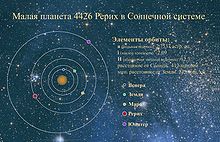 15 октября 1969 года астрономами Крымской астрофизической обсерватории Николаем Степановичем и Людмилой Ивановной Черных был открыт малая планета (астероид) в Солнечной системе и названа в честь семьи Рерихов. Зарегистрирован астероид под номером 4426. В октябре 1999 года в своем выступлении в Музее имени Н. К. Рериха об этом событии астроном Н. С. Черных, сказал: «Название было утверждено специальной комиссией Международного астрономического союза, состоящей из 11 представителей разных стран мира. Появление малой планеты „Рерих“ — это международное признание творчества и выдающихся достижений Рерихов».     Алтай. Пики и перевалы, названные в честь семьи Рерихов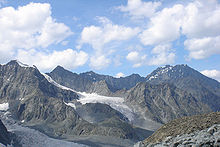 Географические объекты, названные в честь Е. И. Рерих     Пик и перевал «Урусвати» на Алтае
6 июля 1978 года группа альпинистов под руководством В. Пивоварова поднялась на безымянную вершину и прошла перевал между пиком Рериха и Белухой. Перевал и безымянная вершина (.) были названы именем «Урусвати» и посвящены Елене Ивановне Рерих.      Перевал Елены Ивановны Рерих на Тянь-Шане.
     Перевал, названный в честь Е. И. Рерих, расположен на Киргизском хребте. Он находится между горами Усеченка и Салык. Высота перевала — . Памятник Е. И. и Н. К. Рерихам в Москве9 октября 1999 года во время юбилейных празднеств, посвященных 125-летию со дня рождения Н. К. Рериха, 120-летию Е. И. Рерих в Москве, у входа в Музей имени Н. К. Рериха установлен памятник — скульптурное изображение Николая Константиновича и Елены Ивановны Рерихов.Юбилейная медаль «Елена Рерих»В 1999 году к 120-летию Е. И. Рерих Международным Центром Рерихов учреждена юбилейная медаль «Елена Рерих». Этой медалью награждаются ученые и общественные деятели, занимающиеся изучением и популяризацией многогранного наследия семьи Рерихов. Музей Елены Рерих в Калимпонге.В 2005 году в Калимпонге (Индия) в уединенном двухэтажном особняке, известном как «Дом Крукети», открыт музей Елены Рерих. Здесь Е. И. Рерих провела свои последние годы жизни (1948—1955). Открытие музея было приурочено к 50-летней годовщине со дня её смерти.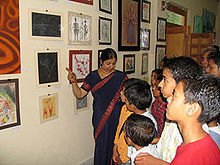 Художник объясняет различие художественных методов и стилей студентам Колледжа искусств им. Е. И. РерихЛюдмила Васильевна Шапошникова. Историк, этнограф, путешественница.     Увлекалась востоковедением, закончив институт, была направлена в дружественную Советскому союзу Индию для исследовательской работы. Работая в Мадрасском университете, Людмила плотно изучала труды Елены Рерих, а затем будучи уже в возрасте 50 лет решилась пройти маршрутом Рерихов в одиночку. Это путешествие заняло у Шапошниковой 4 года.      В 1975-80 гг. Людмила Васильевна в одиночку прошла по маршруту экспедиции Рерихов через Центральную Азию, от Алтая до Гималаев. По ее сценарию в Советском Союзе был снят первый документальный фильм о Николае Рерихе. Со Святославом Рерихом их связывала многолетняя дружба. Без преувеличения, именно она заново открыла Рериха для России.
Результатом многолетней научной, просветительской и общественной деятельности Людмилы Васильевны Шапошниковой стали замечательные книги, посвященные Елене Ивановне и Николаю Константиновичу Рерихам. 
Исследователь обобщает и систематизирует результаты трудов и творческих поисков этой необычной семьи. К 130-летию Елены Ивановны Рерих вышла книга «Сотрудница космических сил», посвященная анализу роли и места этой замечательной философа и писательницы в российской культуре. 
Наследию Николая Рериха Людмила Шапошникова посвятила трилогию «Мастер», «По маршруту Мастера» и «Вселенная Мастера». Трилогия повествует о становлении художественной и мировоззренческой позиций Николая Рериха, знакомит с основами Учения Живой Этики – философии Космической Реальности.
Александра Толстая (1974). Филолог, участник экспедиции по Великому Шелковому пути.      Александра Толстая - внучатая племянница русского писателя Льва Николаевича Толстого. Увлекается философией и конным спортом. Является членом Королевского географического общества. В 1999 вместе с подругами организовала и осуществила в экспедицию по Великому Шелковому пути. Помимо 4-х отважных англичанок в экспедиции присутствовал проводник - 35летний Шамиль Галимзянов, ныне супруг Александры. В последствии об этом замечательном путешествии Александра написала увлекательную книгу. Помимо этого восьмимесячного путешествия Александра участвовала в конных путешествиях по Средней Азии, Монголии и Сибири. В 2004 году они пересекли пустыню Каракумы. Сейчас супруги живут в России и занимаются организацией конных путешествий по Киргизии.Любовь Случевская.В 2006 году Люба в одиночку прошла 5 стран Африки. Передвигаясь то пешком, то автостопом путешественница посетила Египет, Судан, Эфиопию, Кению и Танзанию. На пути следования проводила выставки детского рисунка, ее начинания настолько горячо поддерживались местными жителями, что количество рисунков для передвижной выставки многократно увеличилось, пополнившись работами африканских юных художников.